D./Dª.……………………………………….……………………………………………,Profesor/a del Departamento de………...……………………………………………,Área de Conocimiento de……………………………………………...………………,DECLARA QUE el Trabajo Fin de Grado, titulado………………………………….…………………..……………………………………………………………………………………………,realizado por D./Dª……………………………………………………………………..,bajo mi supervisión, cumple los requisitos necesarios para poder ser evaluado ante un tribunal en la Facultad de Ciencias Económicas y Empresariales.Es por ello que, D./Dña.……………………………………………………………………..DNI…………………………….alumno/a del Grado…………………………………………………………………….Correo electrónico (institucional)………………………………………………………………….Hace entrega de la documentación para acreditar las competencias lingüísticas (señale con una X lo que proceda): ( ) Certificado EOI ( ) Expediente académico con las asignaturas completadas en idioma extranjero ( ) Cursos del Instituto de Lenguas Modernas ( ) Otros certificados  Y SOLICITA QUEsea admitido a trámite para proceder a su evaluación, OPTANDO por la modalidad de evaluación (señale con una X lo que proceda):( ) Evaluación SIMPLIFICADA( ) Evaluación mediante un TRIBUNALBadajoz, a     de                de 20Fdo.:(Profesor/a tutor/a)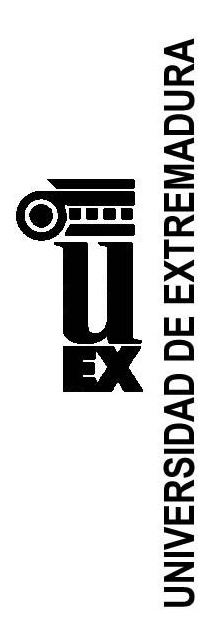 SOLICITUD SIMPLIFICADA PARA LA DEFENSA DEL TRABAJO FIN DE GRADOFacultad de Ciencias Económicas y EmpresarialesCurso 20    /20    Convocatoria: 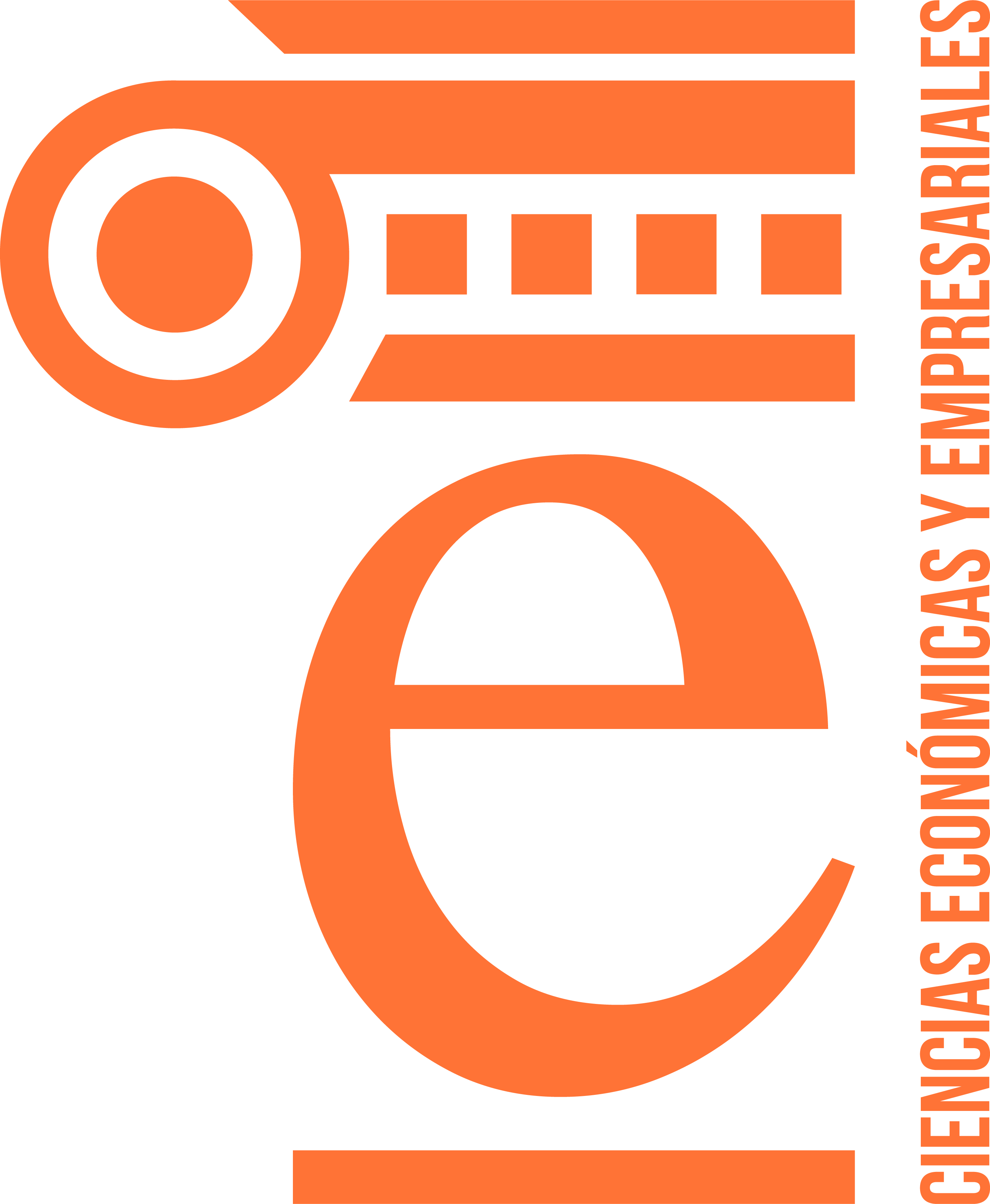 